Број: 192-14-O/4Дана: 24.09.2014.ПРЕДМЕТ: ДОДАТНО ПОЈАШЊЕЊЕ КОНКУРСНЕ ДОКУМЕНТАЦИЈЕ БРОЈ 192-14-О - Набавка материјала за лапароскопију за потребе Клиничког центра ВојводинеПИТАЊE ПОТЕНЦИЈАЛНОГ ПОНУЂАЧА:„Поштовани/а,

Молим Вас за додатно појашњење за ЈН 192-14-О - Набавка материјала за лапароскопију за потребе Клиничког центра Војводине. Наиме, према Закону о јавним набавкама једна од ставки из чл. 78 гласи: "Лице уписано у регистар понуђача није дужно да приликом подношења понуде, односно пријаве доказује испуњеност обавезних услова."
Да ли је сходно томе неопходно доставити наведене доказе - Обавезни услови за учешће у поступку јавне набавке из члана 75. Закона, ставке од 1. до 4. или је довољно Решење о упису у регистар понуђача као и изјава понуђача о упису у регистар и интернет адреси где се могу видети наведени докази?У ишчекивању одговора, срдачно вас поздрављам “ОДГОВОР КЦВ-А НА ПИТАЊЕ:Довољно је Решење о упису у регистар понуђача као и изјава понуђача о упису у регистар и интернет адреси где се могу видети тражени докази.С поштовањем, Комисија за јавну набавку 192-14-ОКЛИНИЧКИ ЦЕНТАР ВОЈВОДИНЕKLINIČKI CENTAR VOJVODINE21000 Нови Сад, Хајдук Вељкова 1, Војводина, Србија21000 Novi Sad, Hajduk Veljkova 1, Vojvodina, Srbijaтеl: +381 21/484 3 484www.kcv.rs, e-mail: tender@kcv.rs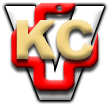 